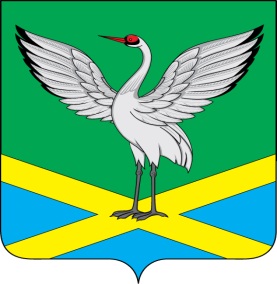 Советгородского поселения «Забайкальское»муниципального района «Забайкальский район»III-го созываРЕШЕНИЕот « 20 » ноября  2014 года                                                               № 105Об установлении налога на имущество физических лицВ соответствии со статьей 12 части первой Налогового кодекса Российской Федерации и главой 32 Налогового кодекса Российской Федерации, Устава городского поселения «Забайкальское», Совет городского поселения «Забайкальское» решил:Ввести на территории городского поселения «Забайкальское» налог на имущество физических лиц. Установить налоговые ставки в отношении объектов налогообложения в  размерах, установленных статьей 406 Налогового кодекса Российской Федерации (в редакции Федерального закона от 04.10.2014 года № 284-ФЗ).Налоговая база по налогу на имущество физических лиц определяется исходя из кадастровой стоимости объектов налогообложения.Налоговые льготы, основания и порядок их применения, установить в соответствии со статьей 407 Налогового кодекса Российской Федерации (в редакции Федерального закона от 04.10.2014 года № 284-ФЗ).Настоящее решение вступает в силу по истечении одного месяца со дня его официального опубликования, но не ранее первого числа очередного налогового периода по налогу на имущество физических лиц.Со дня вступления в силу настоящего Решения признать утратившими силу:1. Решение Совета городского поселения «Забайкальское» № 176 от 29.10.2010 г. «О налогах на имущество физических лиц».          2.   Решение Совета городского поселения «Забайкальское» № 279 от25.05.2012 г. «О внесении изменений в Решение Совета городского поселения «Забайкальское» от 29.10.2010 г. № 176 «О налогах на имущество физических лиц»7. Опубликовать настоящее решение в информационном вестнике  «Вести Забайкальска» и направить в Межрайонную инспекцию федеральной налоговой службы России  № 5 по Забайкальскому краю.Глава городского поселения«Забайкальское»О.Г. Ермолин